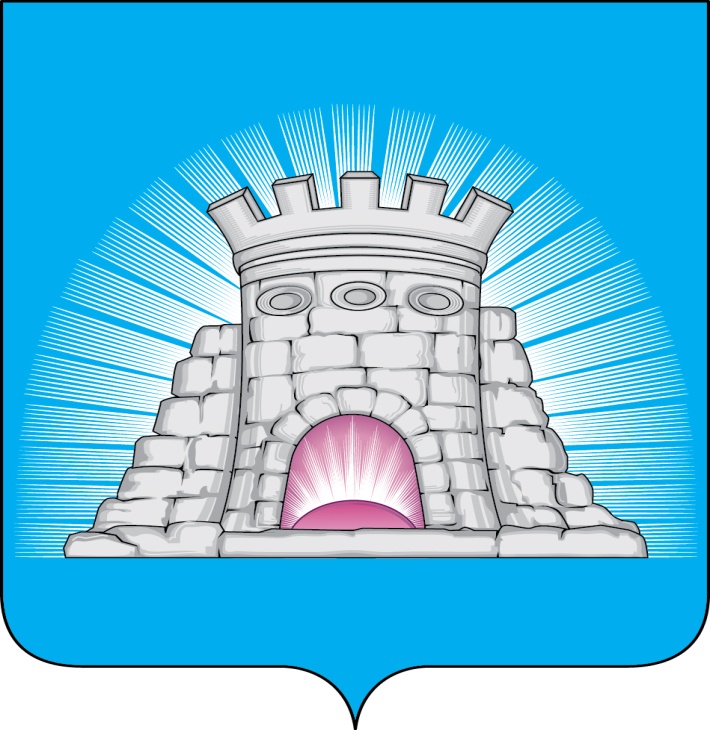 РАСПОРЯЖЕНИЕ25.08.2022  № 313г. Зарайск О назначении ответственных за предоставлениефинансовой поддержки (субсидии) субъектаммалого и среднего предпринимательства        В соответствии с постановлением главы городского округа Зарайск Московской области от 10.08.2020 № 895/8 «Об утверждении Порядка предоставления финансовой поддержки (субсидии) субъектам малого и среднего предпринимательства в рамках подпрограммы ІІI «Развитие малого и среднего предпринимательства» муниципальной программы «Предпринимательство» на 2020-2024 годы», ст. 16, 17, 32 Федерального закона от 06.10.2003 № 131-ФЗ «Об общих принципах организации местного самоуправления в Российской Федерации»:1. Назначить отдел экономики и инвестиций администрации городского округа Зарайск Московской области ответственным за предоставление финансовой поддержки (субсидии) субъектам малого и среднего предпринимательства в рамках подпрограммы ІІI «Развитие малого и среднего предпринимательства» муниципальной программы «Предпринимательство» на 2020-2024 годы в городского округе Зарайск Московской области.2. Признать утратившим силу распоряжение главы городского округа Зарайск Московской области от 24.08.2021 № 284 «О назначении ответственных за предоставление финансовой поддержки (субсидии) субъектам малого и среднего предпринимательства в рамках подпрограммы III «Развитие малого и среднего предпринимательства» муниципальной программы «Предпринимательство» на 2020-2024 годы в городском округе Зарайск Московской области».3. Утвердить список сотрудников администрации городского округа Зарайск Московской области, ответственных за работу с заявками субъектов малого и среднего предпринимательства в ведомственной информационной системе (ВИС) согласно приложению.												 0047464. Службе по взаимодействию со СМИ администрации городского округа Зарайск Московской области разместить настоящее распоряжение на официальном сайте администрации городского округа Зарайск Московской области в сети «Интернет» и опубликовать в газете «За новую жизнь».Глава городского округа Зарайск В.А. ПетрущенкоВерноНачальник службы делопроизводства		 Л.Б. Ивлева25.08.2022Разослано: в дело, Глухих И.Е., ОЭ и И, ОБУ и О, СВ со СМИ, прокуратуре.А.В. Фисенко 8 496 66 2-57-20									УТВЕРЖДЁН  									распоряжением главы 									городского округа Зарайск 									от 25.08.2022 № 313Список сотрудников, ответственных за работус заявками субъектов МСП в ведомственной информационной системе (ВИС).№ФИОДолжностьПолномочия1.Глухих Ирина ЕвгеньевнаПервый заместитель главы администрацииУполномоченное лицо2.Соколова Анна ВладимировнаНачальник отдела экономики и инвестицийРегистратор3.Зудина Татьяна АлександровнаНачальник отдела бухгалтерского учета и отчетностиОтветственный за работу с заявками субъектов МСП4.Фисенко Александр ВикторовичГлавный эксперт отдела экономики и инвестицийОтветственный за работу с заявками субъектов МСП5.Поликарпова Татьяна СергеевнаНачальник отдела по контролю ФУОтветственный за работу с заявками субъектов МСП6.Архипова Юлия ЕвгеньевнаНачальникюридического отделаОтветственный за работу с заявками субъектов МСП